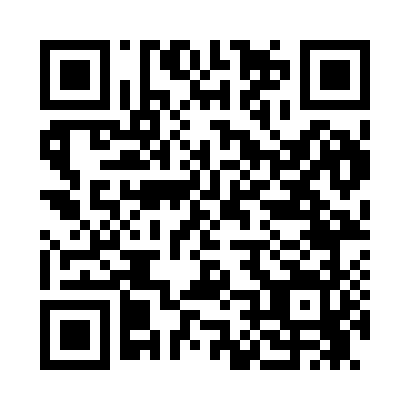 Prayer times for Bellamy, Alabama, USAMon 1 Jul 2024 - Wed 31 Jul 2024High Latitude Method: Angle Based RulePrayer Calculation Method: Islamic Society of North AmericaAsar Calculation Method: ShafiPrayer times provided by https://www.salahtimes.comDateDayFajrSunriseDhuhrAsrMaghribIsha1Mon4:285:4912:574:388:049:252Tue4:285:5012:574:388:049:253Wed4:295:5012:574:398:049:254Thu4:305:5112:574:398:039:245Fri4:305:5112:574:398:039:246Sat4:315:5212:574:398:039:247Sun4:315:5212:584:398:039:248Mon4:325:5312:584:398:039:239Tue4:335:5312:584:408:039:2310Wed4:335:5412:584:408:029:2211Thu4:345:5412:584:408:029:2212Fri4:355:5512:584:408:029:2113Sat4:365:5512:584:408:019:2114Sun4:365:5612:594:408:019:2015Mon4:375:5712:594:408:009:2016Tue4:385:5712:594:408:009:1917Wed4:395:5812:594:408:009:1818Thu4:405:5812:594:417:599:1819Fri4:405:5912:594:417:599:1720Sat4:416:0012:594:417:589:1621Sun4:426:0012:594:417:589:1622Mon4:436:0112:594:417:579:1523Tue4:446:0112:594:417:569:1424Wed4:456:0212:594:417:569:1325Thu4:466:0312:594:417:559:1226Fri4:466:0312:594:417:549:1127Sat4:476:0412:594:417:549:1028Sun4:486:0512:594:417:539:0929Mon4:496:0512:594:407:529:0830Tue4:506:0612:594:407:519:0731Wed4:516:0712:594:407:519:06